	16+                                                                                                           выпуск №20(146) 24.10.2018гПечатное средство массовой информации сельского поселения Большая Дергуновка муниципального района Большеглушицкий Самарской области – газета _____________________________________________________________________________ОФИЦИАЛЬНОЕ ОПУБЛИКОВАНИЕМУНИЦИПАЛЬНОЕ УЧРЕЖДЕНИЕАДМИНИСТРАЦИЯСЕЛЬСКОГО ПОСЕЛЕНИЯБОЛЬШАЯ ДЕРГУНОВКАПрокуратурой Большеглушицкого района приняты меры прокурорского реагирования в связи с нарушениями законодательства о контрактной системе при осуществлении администрацией сельского поселения закупок у единственного поставщика.Установлено, что в период с 09.06.2018 по 27.06.2018между администрацией сельского поселения Александровка и ООО «Дорожно-эксплуатационное предприятие №291» заключены 5 договоров на устройство щебеночного основания автодороги в с. Александровка по ул. Буяновкана общую сумму 413 846,53 рублей, сумма контрактов в отдельности составила 79 606,36 руб. (4 договора) и 95 421,09 рубль.По результатам проверки прокуратурой района сделан вывод о намеренном дроблении единого муниципального заказа на 5 самостоятельных договоров на сумму до 100 000 рублей каждый в целях обеспечения формальной возможности непроведения конкурентных процедур и заключения контрактов с единственным поставщиком.Заключение договора с единственным поставщиком и отсутствие конкурентных процедур способствовало созданию преимущественного положения единственного поставщика и лишило возможности другие хозяйствующие субъекты, осуществляющие аналогичную деятельность, реализовать свое право на заключение контракта.На основании выявленных нарушений прокуратурой района в отношении должностного лица – главы сельского поселения Александра Горшкова возбуждено дело об административном правонарушении, предусмотренном ч.1 ст.7.29 КоАП РФ (принятие решения о способе определения подрядчика, в том числе решения о закупке товаров, работ, услуг для обеспечения муниципальных нужд у единственного подрядчика, с нарушением требований, установленных законодательством Российской Федерации о контрактной системе), которое направлено для рассмотрения по существу в управление по контролю в сфере закупок Самарской области. Также в адрес главы сельского поселения внесено представление об устранении выявленных нарушений закона.Акты прокурорского реагирования находятся в стадии рассмотрения.Помощник прокурора районаФилимонов И.О.23.10.2018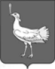 СОБРАНИЕ ПРЕДСТАВИТЕЛЕЙСЕЛЬСКОГО ПОСЕЛЕНИЯБОЛЬШАЯ ДЕРГУНОВКАМУНИЦИПАЛЬНОГО РАЙОНА БОЛЬШЕГЛУШИЦКИЙСАМАРСКОЙ ОБЛАСТИтретьего созыва   РЕШЕНИЕ  № 163  от 01 октября  2018 г. О внесении изменений и дополнения в Устав сельского поселения Большая Дергуновка муниципального района Большеглушицкий Самарской области     В соответствии с Федеральным законом от 06.10.2003 № 131-ФЗ «Об общих принципах организации местного самоуправления в Российской Федерации», Законом Самарской области от 03.10.2014 № 86-ГД «О закреплении вопросов местного значения за сельскими поселениями Самарской области», Уставом сельского поселения Большая Дергуновка муниципального района Большеглушицкий Самарской области, Собрание представителей сельского поселения Большая Дергуновка муниципального района Большеглушицкий Самарской областиР Е Ш И Л О:Внести в Устав сельского поселения Большая Дергуновка муниципального района Большеглушицкий Самарской области,  Степные известия 2015, 01 августа, № 53 (10399), Степные известия 2015, 26 декабря, № 95 (10441), Степные известия 2016, 07 июня, № 39 (10481), Степные известия 2017, 11 февраля, № 11(10549), Степные известия 2017, 30 мая, № 39(10577), Степные известия 2017, 19 августа,    № 61 (10599), Степные известия 2017, 30 декабря, № 98(10636), Степные известия, 2018, 27 января, № 5(10641), Степные известия, 2018, 10 апреля, № 24(10660), Степные известия, 2018, 14 августа № 58(10694), следующие изменения и дополнения:пункт 20 статьи 7 изложить в следующей редакции:«20) участие в организации деятельности по накоплению (в том числе раздельному накоплению) и транспортированию твердых коммунальных отходов;».часть 1 статьи 8 дополнить пунктом 16 следующего содержания:«16) осуществление мероприятий по защите прав потребителей, предусмотренных Законом Российской Федерации от 7 февраля 1992 года № 2300-1 «О защите прав потребителей».». 3) в части 2 статьи 66 слово «закрытых» заменить словом «непубличных».2. Настоящие изменения и дополнение в Устав сельского поселения Большая Дергуновка муниципального района Большеглушицкий Самарской области вступают в силу после государственной регистрации и официального опубликования, за исключением отдельных положений, для которых настоящим Решением предусмотрены иные сроки вступления в силу.3. Пункт 1 части 1 настоящего Решения вступает в силу после государственной регистрации и официального опубликования настоящего Решения, но не ранее 01 января 2019 года. 4. Опубликовать настоящее Решение в газете «Степные известия».Глава сельского поселения Большая Дергуновка   муниципального района БольшеглушицкийСамарской области                      					                     В.И. Дыхно Председатель Собрания представителей сельского поселения Большая Дергуновка муниципального района Большеглушицкий Самарской области          	         А.В. Чечин        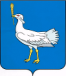 РОССИЙСКАЯ ФЕДЕРАЦИЯМУНИЦИПАЛЬНЫЙ  РАЙОНБОЛЬШЕГЛУШИЦКИЙСАМАРСКОЙ  ОБЛАСТИАДМИНИСТРАЦИЯСЕЛЬСКОГО  ПОСЕЛЕНИЯБОЛЬШАЯ ДЕРГУНОВКА__________________________ПОСТАНОВЛЕНИЕот 05 октября 2018 года № 99Об утверждении перечня муниципальных услуг, предоставляемых администрацией сельского поселения Большая Дергуновка муниципального района Большеглушицкий Самарской области на базе Муниципального бюджетного учреждения муниципального  района Большеглушицкий Самарской области «Многофункциональный центр предоставления государственных и муниципальных услуг»        В соответствии с частью 6 статьи 15   Федерального  закона  от 27.07.2010 г.   № 210 – ФЗ «Об организации предоставления государственных и муниципальных услуг», постановлением Правительства Самарской области  от 27.03.2015 г. №149 «Об утверждении Типового перечня муниципальных услуг, предоставляемых органами местного самоуправления муниципальных образований, и внесении изменений в отдельные постановления Правительства Самарской области», постановлением главы сельского  поселения Большая Дергуновка  муниципального района Большеглушицкий Самарской области от 20.06.2018 г. № 77 «Об утверждении перечня муниципальных услуг с элементами межведомственного взаимодействия, предоставляемых администрацией сельского поселения Большая Дергуновка муниципального района Большеглушицкий Самарской области», администрация сельского поселения Большая Дергуновка  муниципального района Большеглушицкий Самарской области  ПОСТАНОВЛЯЕТ:        1.Утвердить перечень  муниципальных услуг, предоставляемых администрацией сельского поселения Большая Дергуновка  муниципального района Большеглушицкий Самарской области на базе Муниципального бюджетного учреждения муниципального  района Большеглушицкий Самарской области «Многофункциональный центр предоставления государственных и муниципальных услуг» согласно приложению.        2. Опубликовать настоящее Постановление в газете «Большедергуновские Вести».        3. Настоящее Постановление вступает в силу со дня его  подписания.    Глава сельского поселения Большая Дергуновка  муниципального района БольшеглушицкийСамарской области                                                                                                       В.И. Дыхно          Приложение к  постановлению администрации сельскогопоселения Большая Дергуновка  муниципального района Большеглушицкий  Самарской области«Об  утверждении  перечня муниципальных услуг, предоставляемых администрацией сельского поселения  Большая Дергуновка  муниципального района Большеглушицкий  Самарской области на базе Муниципального бюджетного учреждения муниципального района Большеглушицкий Самарской области «Многофункциональный центр предоставлениягосударственных и муниципальных услуг»»от 05.10.2018 года № 99Перечень муниципальных услуг, предоставляемых администрацией сельского поселения Большая Дергуновка  муниципального района Большеглушицкий Самарской области на базе Муниципального бюджетного учреждения муниципального  района Большеглушицкий Самарской области «Многофункциональный центр предоставления государственных и муниципальных услуг»*По факту принятия Административного регламента.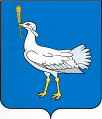 О  внесении в реестр муниципального имущества сельского поселения Большая Дергуновка муниципального района Большеглушицкий Самарской  области.      С целью учета муниципального имущества сельского поселения Большая Дергуновка  муниципального района Большеглушицкий Самарской области, руководствуясь Положением о порядке управления и распоряжения муниципальной собственностью сельского поселения Большая Дергуновка муниципального района Большеглушицкий Самарской области, утвержденным Решением Собрания представителей сельского поселения Большая Дергуновка муниципального района Большеглушицкий Самарской области от 28.12.2007.г. №41,  Положением об учете и ведении реестра муниципального имущества сельского поселения Большая Дергуновка муниципального района  Большеглушицкий Самарской области, утвержденным Постановлением администрации сельского поселения Большая Дергуновка муниципального района Большеглушицкий Самарской области от 22 декабря 2008года. № 17,ПОСТАНОВЛЯЮ:1. Внести в реестр муниципального имущества сельского поселения  Большая Дергуновка муниципального района   Большеглушицкий Самарской области следующие объекты учёта:- скважина артезианская №1, с кадастровым номером 63:14:0403003:362, глубиной 82 м., расположенная по адресу: Самарская область, Большеглушицкий район, с. Большая Дергуновка, ул. Комсомольская, д. 17а, балансовая стоимость 1291943,30 руб. (один миллион двести девяносто одна тысяча девятьсот сорок три рубля 30 коп.);- скважина артезианская №2, с кадастровым номером 63:14:0403003:363, глубиной 82 м., расположенная по адресу: Самарская область, Большеглушицкий район, с. Большая Дергуновка, ул. Комсомольская, д. 17б, балансовая стоимость 1291943,30 руб. (один миллион двести девяносто одна тысяча девятьсот сорок три рубля 30 коп.);- водопровод водозабора, с кадастровым номером 63:14:0403003:365, протяжённостью 20 м., расположенная по адресу: Самарская область, Большеглушицкий район, с. Большая Дергуновка, ул. Комсомольская,  балансовая стоимость 231999,14 руб. (двести тридцать одна тысяча девятьсот девяносто девять рублей 14 коп.).2. Включить указанные объекты в состав муниципальной казны сельского поселения  Большая Дергуновка муниципального района   Большеглушицкий Самарской области.3. Настоящее постановление вступает в силу с момента его принятия и распространяется на правоотношения, возникшие с  01 октября 2018 года.Глава сельского поселения Большая Дергуновка                                                     В.И. Дыхно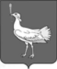 СОБРАНИЕ  ПРЕДСТАВИТЕЛЕЙСЕЛЬСКОГО ПОСЕЛЕНИЯБОЛЬШАЯ ДЕРГУНОВКАМУНИЦИПАЛЬНОГО РАЙОНАБОЛЬШЕГЛУШИЦКИЙСАМАРСКОЙ ОБЛАСТИТРЕТЬЕГО СОЗЫВАР Е Ш Е Н И Е  № 164от 12 октября 2018 годаО внесении изменений в Положение о муниципальном служащем в сельском поселении Большая Дергуновка муниципального района Большеглушицкий Самарской области, утвержденное Решением Собрания представителей сельского поселения Большая Дергуновка муниципального района Большеглушицкий Самарской области от 25 мая 2018 года № 148 В соответствии с Федеральным Законом от 02.03.2007 г. № 25-ФЗ «О муниципальной службе в Российской Федерации»,  руководствуясь Уставом сельского поселения Большая Дергуновка муниципального района Большеглушицкий Самарской области, Собрание представителей сельского поселения Большая Дергуновка муниципального района Большеглушицкий Самарской области       РЕШИЛО:Внести в Положение о муниципальном служащем в сельском поселении Большая Дергуновка муниципального района Большеглушицкий Самарской области, утвержденное Решением Собрания представителей сельского поселения Большая Дергуновка муниципального района Большеглушицкий Самарской области от 25 мая 2018 года № 148 (Большедергуновские Вести, 2018, 31 мая, № 10(136)),  следующие изменения: подпункт 2 пункта 11.1 изложить в следующей редакции:«2) заниматься предпринимательской деятельностью лично или через доверенных лиц, участвовать в управлении коммерческой организацией или в управлении некоммерческой организацией (за исключением участия в управлении политической партией; участия в съезде (конференции) или общем собрании иной общественной организации, жилищного, жилищно-строительного, гаражного кооперативов, садоводческого, огороднического, дачного потребительских кооперативов, товарищества собственников недвижимости; участия на безвозмездной основе в управлении указанными некоммерческими организациями (кроме политической партии) в качестве единоличного исполнительного органа или вхождения в состав их коллегиальных органов управления с разрешения представителя нанимателя (работодателя), которое получено в порядке, установленном муниципальным правовым актом сельского поселения Большая Дергуновка муниципального района Большеглушицкий Самарской области), кроме представления на безвозмездной основе интересов сельского поселения Большая Дергуновка муниципального района Большеглушицкий Самарской области в органах управления и ревизионной комиссии организации, учредителем (акционером, участником) которой является сельское поселение Большая Дергуновка муниципального района Большеглушицкий Самарской области, в соответствии с муниципальными правовыми актами сельского поселения Большая Дергуновка муниципального района Большеглушицкий Самарской области, определяющими порядок осуществления от имени сельского поселения Большая Дергуновка муниципального района Большеглушицкий Самарской области полномочий учредителя организации или управления находящимися в муниципальной собственности акциями (долями участия в уставном капитале); иных случаев, предусмотренных федеральными законами;»;1.2. пункт 16.3. дополнить подпунктом 2.1) следующего содержания:«2.1) доклада подразделения кадровой службы соответствующего муниципального органа по профилактике коррупционных и иных правонарушений о совершении коррупционного правонарушения, в котором излагаются фактические обстоятельства его совершения, и письменного объяснения муниципального служащего только с его согласия и при условии признания им факта совершения коррупционного правонарушения (за исключением применения взыскания в виде увольнения в связи с утратой доверия);».Направить настоящее Решение главе сельского поселения Большая Дергуновка муниципального района Большеглушицкий Самарской области для подписания и официального  опубликования.Настоящее Решение вступает в силу после его официального опубликования. Глава сельского поселения Большая Дергуновка муниципального района БольшеглушицкийСамарской области                      				                     	В. И. ДыхноПредседатель Собрания представителей сельского поселения Большая Дергуновка муниципального района Большеглушицкий Самарской области                                     А.В. ЧечинОб исключении из  реестра муниципального имущества сельского поселения Большая Дергуновка муниципального района Большеглушицкий Самарской  области объекта недвижимого имущества      На основании выписки из реестра муниципального имущества муниципального района  Большеглушицкий Самарской области от  19 сентября 2018 года, руководствуясь Порядком ведения органами местного самоуправления реестров муниципального имущества, утверждённым Приказом Министерства экономического развития Российской Федерации от 30.08.2011г. № 424, Порядком управления и распоряжения муниципальной собственностью сельского поселения Большая Дергуновка муниципального района Большеглушицкий Самарской области, утвержденным Решением Собрания представителей сельского поселения Большая Дергуновка муниципального района  Большеглушицкий Самарской области от 28.12.2007г. № 41, Положением «О муниципальной казне сельского поселения Большая Дергуновка муниципального района Большеглушицкий Самарской области», утвержденным Решением Собрания представителей сельского поселения Большая Дергуновка муниципального района  Большеглушицкий Самарской области от 12.03.2009г. № 72, администрация сельского поселения Большая Дергуновка муниципального района Большеглушицкий Самарской областиПОСТАНОВЛЯЕТ:1.Исключить из реестра муниципального имущества сельского поселения Большая Дергуновка муниципального района Большеглушицкий Самарской области объект учёта:- Здание медицинского пункта Б. Дергуновка, расположенное по адресу: Самарская область, Большеглушицкий район, село Большая Дергуновка, улица Батумская, дом 7, площадь 147,5 кв.м., балансовая стоимость 238 205,94 руб. (двести тридцать восемь тысяч двести пять рублей 94 коп.).2. Исключить указанный объект из состава муниципальной казны сельского поселения  Большая Дергуновка муниципального района   Большеглушицкий Самарской области.3. Настоящее постановление вступает в силу с момента его подписания и распространяется на правоотношения, возникшие с  01 октября 2018 года.Глава сельского поселения Большая Дергуновка  муниципального района Большеглушицкий Самарской области                                                                               В.И. Дыхно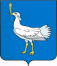 РОССИЙСКАЯ ФЕДЕРАЦИЯМУНИЦИПАЛЬНЫЙ РАЙОНБОЛЬШЕГЛУШИЦКИЙСАМАРСКОЙ ОБЛАСТИАДМИНИСТРАЦИЯСЕЛЬСКОГО ПОСЕЛЕНИЯБОЛЬШАЯ ДЕРГУНОВКА___________________________ПОСТАНОВЛЕНИЕот 15 октябрь 2018г. № 102О внесении изменений в Положение о порядке и сроках применения взысканий за несоблюдение муниципальными служащими администрации сельского поселения Большая Дергуновка муниципального района Большеглушицкий Самарской области ограничений и запретов, требований о предотвращении или об урегулировании конфликта интересов и неисполнение обязанностей, установленных в целях противодействия коррупции, утвержденное постановлением администрации сельского поселения Большая Дергуновка муниципального района Большеглушицкий Самарской области от 01.04.2013 г. № 9В соответствии с Федеральным законом от 02.03.2007 N 25-ФЗ «О муниципальной службе в Российской Федерации», Уставом сельского поселения Большая Дергуновка муниципального района Большеглушицкий Самарской области, администрация сельского поселения Большая Дергуновка муниципального района Большеглушицкий Самарской областиПОСТАНОВЛЯЕТ:1. Внести в Положение о порядке и сроках применения взысканий за несоблюдение муниципальными служащими администрации сельского поселения Большая Дергуновка муниципального района Большеглушицкий Самарской области ограничений и запретов, требований о предотвращении или об урегулировании конфликта интересов и неисполнение обязанностей, установленных в целях противодействия коррупции, утвержденное постановлением администрации сельского поселения Большая Дергуновка муниципального района Большеглушицкий Самарской области от 01.04.2013 г. № 9 (далее - Положение), следующие изменения:1.1. в абзаце втором пункта 2.3. Положения слова «должностным лицом администрации сельского поселения Большая Дергуновка муниципального района Большеглушицкий Самарской области, ответственным за работу по профилактике коррупционных и иных правонарушений» заменить словами «лицом, ответственным за профилактику коррупционных и иных правонарушений»;1.2. подпункт 1) пункта 2.4. Положения изложить в новой редакции следующего содержания:«1) доклада о результатах проверки соблюдения муниципальными служащими ограничений и запретов, требований о предотвращении или об урегулировании конфликта интересов, исполнения ими обязанностей, установленных в целях противодействия коррупции (далее-доклад), лица, ответственного за профилактику коррупционных и иных правонарушений;»;1.3. пункт 2.4. Положения дополнить подпунктом 2.1) следующего содержания:«2.1) доклада лица, ответственного за профилактику коррупционных и иных правонарушений, о совершении коррупционного правонарушения, в котором излагаются фактические обстоятельства его совершения, и письменного объяснения муниципального служащего только с его согласия и при условии признания им факта совершения коррупционного правонарушения (за исключением применения взыскания в виде увольнения в связи с утратой доверия);»;1.4. в пункте 2.6. Положения слова «должностное лицо администрации сельского поселения Большая Дергуновка муниципального района Большеглушицкий Самарской области, ответственное за работу по профилактике коррупционных и иных правонарушений» заменить словами «лицо, ответственное за профилактику коррупционных и иных правонарушений»;1.5. в пункте 2.8. Положения:1) в абзаце втором слова «должностное лицо администрации сельского поселения Большая Дергуновка муниципального района Большеглушицкий Самарской области, ответственное за работу по профилактике коррупционных и иных правонарушений» заменить словами «лицо, ответственное за профилактику коррупционных и иных правонарушений»;2) в подпункте  5 слова «должностного лица администрации сельского поселения Большая Дергуновка муниципального района Большеглушицкий Самарской области, ответственного за работу по профилактике коррупционных и иных правонарушений» заменить словами «лица, ответственного за профилактику коррупционных и иных правонарушений». 2. Настоящее постановление вступает в силу со дня его подписания.Глава сельского поселения Большая Дергуновка муниципального района БольшеглушицкийСамарской области                                                                                    В.И. Дыхно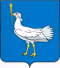 РОССИЙСКАЯ ФЕДЕРАЦИЯМУНИЦИПАЛЬНЫЙ  РАЙОНБОЛЬШЕГЛУШИЦКИЙСАМАРСКОЙ  ОБЛАСТИАДМИНИСТРАЦИЯСЕЛЬСКОГО  ПОСЕЛЕНИЯБОЛЬШАЯ ДЕРГУНОВКА______________________________ПОСТАНОВЛЕНИЕот 15 октября 2018г. № 103О внесении дополнений в постановление главы сельского поселения Большая Дергуновка муниципального района Большеглушицкий Самарской области от 19.04.2017 г. №23 «Об утверждении Порядка формирования, ведения и обязательного опубликования перечня муниципального имущества сельского поселения Большая Дергуновка муниципального района Большеглушицкий Самарской области, свободного от прав третьих лиц (за исключением имущественных прав субъектов малого и среднего предпринимательства, права хозяйственного ведения, права оперативного управления), предусмотренного частью 4 статьи 18 Федерального закона «О развитии малого и среднего предпринимательства в Российской Федерации», порядка и условиях его предоставления в аренду»Руководствуясь Федеральным законом от 03.07.2018 г. №185-ФЗ «О внесении изменений в отдельные законодательные акты Российской Федерации в целях расширения имущественной поддержки субъектов малого и среднего предпринимательства», Уставом сельского поселения Большая Дергуновка муниципального района Большеглушицкий Самарской области, Порядком управления и распоряжения имуществом, находящимся в собственности сельского поселения Большая Дергуновка муниципального района Большеглушицкий Самарской области, утвержденным Решением Собрания представителей сельского поселения Большая Дергуновка муниципального района Большеглушицкий Самарской области от 28.12.2007 г. №41,ПОСТАНОВЛЯЮ:Внести в постановление главы сельского поселения Большая Дергуновка муниципального района Большеглушицкий Самарской области от 19.04.2017 г. №23 «Об утверждении Порядка формирования, ведения и обязательного опубликования перечня муниципального имущества сельского поселения Большая Дергуновка муниципального района Большеглушицкий Самарской области, свободного от прав третьих лиц (за исключением имущественных прав субъектов малого и среднего предпринимательства, права хозяйственного ведения, права оперативного управления), предусмотренного частью 4 статьи 18 Федерального закона «О развитии малого и среднего предпринимательства в Российской Федерации», порядка и условиях его предоставления в аренду» (далее - постановление) следующие дополнения:Пункт 2 приложения к постановлению дополнить абзацем следующего содержания:«Муниципальное имущество, закрепленное на праве хозяйственного ведения или оперативного управления за муниципальным унитарным предприятием сельского поселения Большая Дергуновка муниципального района Большеглушицкий Самарской области, на праве оперативного управления за муниципальным учреждением сельского поселения Большая Дергуновка муниципального района Большеглушицкий Самарской области, по предложению указанных предприятия или учреждения и с согласия органа местного самоуправления, уполномоченного на согласование сделки с соответствующим имуществом, может быть включено в перечень.».Пункт 3 приложения к постановлению после слов «органов местного самоуправления,» дополнить словами «муниципальных предприятий сельского поселения Большая Дергуновка муниципального района Большеглушицкий Самарской области, муниципальных учреждений сельского поселения Большая Дергуновка муниципального района Большеглушицкий Самарской области,».Опубликовать настоящее постановление в газете «Большедергуновские Вести» и разместить на официальном сайте администрации сельского поселения Большая Дергуновка муниципального района Большеглушицкий Самарской области http://www. http://adm-dergunovka.ru/   в сети Интернет.Настоящее постановление вступает в силу после его официального опубликования.Глава сельского поселения Большая Дергуновка  муниципального района БольшеглушицкийСамарской области                                                                            В.И. Дыхно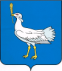 РОССИЙСКАЯ ФЕДЕРАЦИЯМУНИЦИПАЛЬНЫЙ РАЙОНБОЛЬШЕГЛУШИЦКИЙСАМАРСКОЙ ОБЛАСТИАДМИНИСТРАЦИЯСЕЛЬСКОГО ПОСЕЛЕНИЯБОЛЬШАЯ ДЕРГУНОВКА___________________________ПОСТАНОВЛЕНИЕот  15октября 2018г. № 104Об утверждении перечня должностей в администрации сельского поселения Большая Дергуновка муниципального района Большеглушицкий Самарской области, не отнесенных к должностям муниципальной службы, замещение которых связано с коррупционными рисками В соответствии с Федеральным законом от 25.12.2008 года № 273-ФЗ «О противодействии коррупции», Уставом сельского поселения Большая Дергуновка муниципального района Большеглушицкий Самаркой области,  принимая во внимание рекомендации комиссии по соблюдению требований к служебному поведению муниципальных служащих и урегулированию конфликта интересов в администрации сельского поселения Большая Дергуновка муниципального района Большеглушицкий Самарской области (протокол от 03.09.2018 года № 1), администрация сельского поселения Большая Дергуновка муниципального района Большеглушицкий Самаркой областиПОСТАНОВЛЯЕТ:1. Утвердить прилагаемый перечень должностей в администрации сельского поселения Большая Дергуновка муниципального района Большеглушицкий Самарской области, не отнесенных к должностям муниципальной службы, замещение которых связано с коррупционными рисками.2. Разместить настоящее постановление на официальном сайте администрации сельского поселения Большая Дергуновка муниципального района Большеглушицкий Самарской области в сети Интернет и в газете «Большедергуновские Вести».3. Настоящее постановление вступает в силу после его официального опубликования.4. Контроль за исполнением настоящего постановления оставляю за собой.Глава сельского поселения Большая Дергуновка муниципального района Большеглушицкий Самаркой области                                                                                   В.И. ДыхноПриложениек постановлению администрациисельского поселения Большая Дергуновка муниципального района Большеглушицкий Самаркой области «Об утверждении перечня должностей в администрации сельского поселения Большая Дергуновка муниципального района Большеглушицкий Самарской области, не отнесенных к должностям муниципальной службы, замещение которых связано с коррупционными рисками»от 15 октября 2018г.  N 104ПЕРЕЧЕНЬДОЛЖНОСТЕЙ В АДМИНИСТРАЦИИ СЕЛЬСКОГО ПОСЕЛЕНИЯ БОЛЬШАЯ ДЕРГУНОВКА МУНИЦИПАЛЬНОГО РАЙОНА БОЛЬШЕГЛУШИЦКИЙ САМАРСКОЙ ОБЛАСТИ, НЕ ОТНЕСЕННЫХ К ДОЛЖНОСТЯМ МУНИЦИПАЛЬНОЙ СЛУЖБЫ, ЗАМЕЩЕНИЕ КОТОРЫХ СВЯЗАНО С КОРРУПЦИОННЫМИ РИСКАМИСпециалист сельского поселения Большая Дергуновка муниципального района Большеглушицкий Самарской области.Об утверждении отчета об  исполнении бюджета сельского поселения  Большая Дергуновка муниципального района  Большеглушицкий  Самарской области  за 9 месяцев 2018 года	Руководствуясь нормами ст. 264.6 Бюджетного Кодекса Российской Федерации от 31 июля . № 145-ФЗ, статьей 74 Устава сельского поселения Большая Дергуновка  муниципального района Большеглушицкий Самарской области, Решением Собрания представителей сельского поселения Большая Дергуновка  муниципального района Большеглушицкий Самарской области от 17 июня 2016 года  № 52 «Об утверждении Положения о бюджетном процессе в сельском поселении Большая  Дергуновка  муниципального района Большеглушицкий Самарской области» ПОСТАНОВЛЯЕТ:	1. Утвердить отчет об исполнении бюджета сельского поселения Большая Дергуновка  муниципального района Большеглушицкий Самарской области за  9 месяцев  2018 года.  2.  Направить  настоящее  Постановление в  Муниципальное учреждение Контрольно-счетную палату муниципального района Большеглушицкий Самарской области.            3.   Опубликовать  настоящее  Постановление  в газете «Большедергуновские Вести» сельского поселения Большая Дергуновка муниципального района Большеглушицкий Самарской области.   Глава сельского поселения Большая Дергуновка   муниципального района Большеглушицкий  Самарской области                                                                     В.И.  Дыхно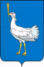 АДМИНИСТРАЦИЯСЕЛЬСКОГО ПОСЕЛЕНИЯБОЛЬШАЯ ДЕРГУНОВКАМУНИЦИПАЛЬНОГО РАЙОНАБОЛЬШЕГЛУШИЦКИЙСАМАРСКОЙ ОБЛАСТИПОСТАНОВЛЕНИЕот  «23» октября 2018 г.  №106	В соответствии со статьей 33 Градостроительного кодекса Российской Федерации, руководствуясь статьей 28 Федерального закона от 06 октября 2003 года №131-ФЗ «Об общих принципах организации местного самоуправления в Российской Федерации», руководствуясь нормативными положениями Устава сельского поселения Большая Дергуновка муниципального района Большеглушицкий Самарской области, администрация сельского поселения Большая Дергуновка Самарской области ПОСТАНОВЛЯЕТ:         1. Провести на территории сельского поселения Большая Дергуновка муниципального района Большеглушицкий Самарской области публичные слушания по проекту внесения изменений в Правила землепользования и застройки сельского поселения Большая Дергуновка муниципального района Большеглушицкий Самарской области  (далее – проект Правил).2. Срок проведения публичных слушаний по проекту внесения изменений в Правила – с 24 октября 2018 года по 24 декабря 2018 года.3. Срок проведения публичных слушаний исчисляется со дня официального опубликования настоящего постановления, проекта внесения изменений в Правила до дня официального опубликования заключения о результатах публичных слушаний.4. Органом, уполномоченным на организацию и проведение публичных слушаний в соответствии с настоящим постановлением, является Комиссия по подготовке проекта правил землепользования и застройки сельского поселения Большая Дергуновка муниципального района Большеглушицкий Самарской области (далее – Комиссия).        5. Представление участниками публичных слушаний предложений и замечаний по проекту внесения изменений в Правила, а также их учет осуществляется в соответствии с Порядком организации и проведения публичных слушаний в сельском поселении Большая Дергуновка муниципального района Большеглушицкий Самарской области, утвержденным решением Собрания представителей сельского поселения Большая Дергуновка муниципального района Большеглушицкий Самарской области от 10 февраля 2010 года № 96.6. Место проведения публичных слушаний (место ведения протокола публичных слушаний) в здании администрации сельского поселения Большая Дергуновка муниципального района Большеглушицкий Самарской области: 446190, Самарская область, Большеглушицкий район, село Большая Дергуновка, ул. Советская, д. 99.7. Мероприятие по информированию жителей поселения по вопросу публичных слушаний состоится 31 октября 2018 года в 18 часов по адресу: 446190, Самарская область, Большеглушицкий район, село Большая Дергуновка, ул.Советская, д.99        8. Комиссии в целях доведения до населения информации о содержании проекта внесения изменений в Правила обеспечить организацию выставок, экспозиций демонстрационных материалов проекта внесения изменений в Правила в месте проведения публичных слушаний (месте ведения протокола публичных слушаний) и в местах проведения мероприятий по информированию жителей поселения по проекту внесения изменений в Правила.        9. Прием замечаний и предложений от жителей поселения и иных заинтересованных лиц по проекту внесения изменений в Правила осуществляется по адресу, указанному в пункте 6 настоящего постановления в рабочие дни с 09 часов до 17 часов, в субботу с 12 до 17 часов.         10. Прием замечаний и предложений от жителей поселения и иных заинтересованных лиц по проекту внесения изменений в Правила прекращается 21 декабря  2018 года.         11. Назначить лицом, ответственным за ведение протокола публичных слушаний, протоколов мероприятий по информированию жителей поселения по вопросу публичных слушаний ведущего специалиста Администрации сельского поселения Большая Дергуновка В.С. Жуваго.12. Опубликовать настоящее постановление в газете «Большедергуновские Вести».          13. Администрация поселения в целях заблаговременного ознакомления жителей поселения и иных заинтересованных лиц с проектом внесения изменений в Правила обеспечить:официальное опубликование проекта внесения изменений в Правила в газете «Большедергуновские Вести»;           размещение проекта внесения изменений в Правила  на официальном сайте администрации сельского поселения Большая Дергуновка в информационно-телекоммуникационной сети «Интернет» - http: ;          беспрепятственный доступ к ознакомлению с проектом внесения изменений в Правила в здании Администрации поселения (в соответствии с режимом работы Администрации поселения).          14. В случае, если настоящее постановление и (или) проект внесения изменений в Правила будут опубликованы позднее календарной даты начала публичных слушаний, указанной в пункте 2 настоящего постановления, то дата начала публичных слушаний исчисляется со дня официального опубликования настоящего постановления, проекта Правил. При этом установленные в настоящем постановлении календарная дата, до которой осуществляется прием замечаний и предложений от жителей поселения и иных заинтересованных лиц, а также дата окончания публичных слушаний переносятся на соответствующее количество дней.Глава сельского поселения Большая Дергуновка муниципального района Большеглушицкий Самарской области                                                                В.И. Дыхно                                                                                                      ПРОЕКТ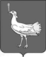 СОБРАНИЕ ПРЕДСТАВИТЕЛЕЙСЕЛЬСКОГО ПОСЕЛЕНИЯБОЛЬШАЯ ДЕРГУНОВКАМУНИЦИПАЛЬНОГО РАЙОНАБОЛЬШЕГЛУШИЦКИЙСАМАРСКОЙ ОБЛАСТИтретьего созываРЕШЕНИЕ  № __от _ ___________ 201_ г.О внесении изменений в Правила землепользования и застройкисельского поселения Большая Дергуновка муниципального района Большеглушицкий Самарской областиВ соответствии со статьей 33 Градостроительного кодекса Российской Федерации, пунктом 20 части 1, частью 3 статьи 14 Федерального закона от                        6 октября 2003 года № 131-ФЗ «Об общих принципах организации местного самоуправления в Российской Федерации», Собрание представителей сельского поселения Большая Дергуновка муниципального района Большеглушицкий Самарской области,                    РЕШИЛО:1. Внести изменения в Правила землепользования и застройки сельского поселения Большая Дергуновка муниципального района Большеглушицкий Самарской области, утвержденные Решением Собрания представителей сельского поселения Большая Дергуновка  муниципального района Большеглушицкий Самарской области от  27.12.2013 № 122 (Большедергуновские Вести, 2013, 30 декабря, № 19(33); Большедергуновские Вести, 2015, 16 февраля, № 4(54); Большедергуновские Вести, 2017, 29 сентября, № 20(118);)  (далее - Правила): 1.1. В статье 22 Главы VIII Раздел III Правил:Ж1 Зона застройки индивидуальными жилыми домами1) В таблицу «Основные виды разрешённого использования земельных участков и объектов капитального строительства» добавить строку следующего содержания:«»;2) В таблице «Вспомогательные виды разрешённого использования земельных участков и объектов капитального строительства» исключить строку следующего содержания:«»;2.2. В статье 26 Главы VIII Раздел III Правил:Р2 Зона природного ландшафта1) В таблицу «Основные виды разрешённого использования земельных участков и объектов капитального строительства» добавить строку следующего содержания:«»;2) В таблице «Вспомогательные виды разрешённого использования земельных участков и объектов капитального строительства» исключить строку следующего содержания:«»;3.3. В статье 29 Главы IX Раздел III Правил:1) в таблице строку 12 изложить в следующей редакции:«».2. Опубликовать настоящее Решение в газете «Большедергуновские Вести» и разместить  на  официальном  сайте  сельского поселения Большая Дергуновка муниципального  района  Большеглушицкий  Самарской  области  в  сети  «Интернет».3. Настоящее Решение вступает в силу после его официального опубликования.Глава сельского поселения Большая Дергуновка муниципального районаБольшеглушицкий Самарской области                                              В.И. ДыхноПредседатель Собрания представителей сельского поселения Большая Дергуновка муниципального района Большеглушицкий Самарской области    	            А.В. Чечин– Администрация сельского поселения Большая Дергуновка муниципального района Большеглушицкий Самарской области Редактор: Жуваго В.С. Адрес газеты: 446190, с.Большая Дергуновка, ул.Советская, д.99, тел.64-5-75;эл. адрес: dergunovka@mail.ru Отпечатано в администрации сельского поселения Большая Дергуновка муниципального района Большеглушицкий Самарской области Соучредители – Администрация сельского поселения Большая Дергуновка муниципального района Большеглушицкий Самарской области, Собрание представителей сельского поселения Большая Дергуновка муниципального района Большеглушицкий Самарской области. Номер подписан в печать в 15.00 ч. 24.10.2018г. тираж 75 экземпляров   № п/пНаименование муниципальной услуги1.Выдача выписок из похозяйственных книг2.Выдача документов (единого жилищного документа, копии финансово-лицевого счета, выписки из домовой книги, карточки учета собственника жилого помещения, справок и иных документов)3.Выдача разрешений (продление, переоформление) на право организации розничного рынка4.Выдача разрешений на проведение земляных работ5. Присвоение, изменение, аннулирование и регистрация адресов объектов   недвижимости              6.Предоставление разрешения на отклонение от предельных параметров разрешенного строительства, реконструкции объектов капитального строительства*7.Предоставление разрешения на условно разрешенный вид использования земельного участка или объекта капитального строительства*РОССИЙСКАЯ ФЕДЕРАЦИЯМУНИЦИПАЛЬНЫЙ  РАЙОНБОЛЬШЕГЛУШИЦКИЙСАМАРСКОЙ  ОБЛАСТИАДМИНИСТРАЦИЯСЕЛЬСКОГО  ПОСЕЛЕНИЯБОЛЬШАЯ ДЕРГУНОВКА_______________________ПОСТАНОВЛЕНИЕот 22  октября 2018г. №105Отчет об исполнении бюджета сельского поселения  Большая Дергуновка  муниципального района Большеглушицкий Самарской области за 9 месяцев  2018 годаОтчет об исполнении бюджета сельского поселения  Большая Дергуновка  муниципального района Большеглушицкий Самарской области за 9 месяцев  2018 годаОтчет об исполнении бюджета сельского поселения  Большая Дергуновка  муниципального района Большеглушицкий Самарской области за 9 месяцев  2018 годаОтчет об исполнении бюджета сельского поселения  Большая Дергуновка  муниципального района Большеглушицкий Самарской области за 9 месяцев  2018 годаОтчет об исполнении бюджета сельского поселения  Большая Дергуновка  муниципального района Большеглушицкий Самарской области за 9 месяцев  2018 годаОтчет об исполнении бюджета сельского поселения  Большая Дергуновка  муниципального района Большеглушицкий Самарской области за 9 месяцев  2018 годаОтчет об исполнении бюджета сельского поселения  Большая Дергуновка  муниципального района Большеглушицкий Самарской области за 9 месяцев  2018 годаОтчет об исполнении бюджета сельского поселения  Большая Дергуновка  муниципального района Большеглушицкий Самарской области за 9 месяцев  2018 года1. Доходы  бюджета сельского поселения Большая Дергуновка муниципального района Большеглушицкий Самарской области 1. Доходы  бюджета сельского поселения Большая Дергуновка муниципального района Большеглушицкий Самарской области 1. Доходы  бюджета сельского поселения Большая Дергуновка муниципального района Большеглушицкий Самарской области 1. Доходы  бюджета сельского поселения Большая Дергуновка муниципального района Большеглушицкий Самарской области 1. Доходы  бюджета сельского поселения Большая Дергуновка муниципального района Большеглушицкий Самарской области 1. Доходы  бюджета сельского поселения Большая Дергуновка муниципального района Большеглушицкий Самарской области 1. Доходы  бюджета сельского поселения Большая Дергуновка муниципального района Большеглушицкий Самарской области 1. Доходы  бюджета сельского поселения Большая Дергуновка муниципального района Большеглушицкий Самарской области Годовые назначенияКодНаименование платежейГодовые назначенияФакт10010300000000000000НАЛОГИ НА ТОВАРЫ (РАБОТЫ, УСЛУГИ), РЕАЛИЗУЕМЫЕ НА ТЕРРИТОРИИ РОССИЙСКОЙ ФЕДЕРАЦИИ694,00605,2010010302230010000110Доходы от уплаты акцизов на дизельное топливо, зачисляемые в консолидированные бюджеты субъектов Российской Федерации275,40263,5010010302240010000110Доходы от уплаты акцизов на моторные масла для дизельных и (или) карбюраторных (инжекторных) двигателей, зачисляемые в консолидированные бюджеты субъектов Российской Федерации2,502,4010010302250010000110Доходы от уплаты акцизов на автомобильный бензин, производимый на территории Российской Федерации, зачисляемые в консолидированные бюджеты субъектов Российской Федерации416,10398,3010010302260010000110Доходы от уплаты акцизов на прямогонный бензин, производимый на территории Российской Федерации, зачисляемые в консолидированные бюджеты субъектов Российской Федерации-59,0018210102000000000000Налог на доходы физических лиц180,00121,0018210102010010000110Налог на доходы физических лиц с доходов, источником которых является налоговый агент, за исключением доходов, в отношении которых исчисление и уплата налога осуществляются в соответствии со статьями 227, 227.1 и 228 Налогового кодекса Российской Федерации177,90119,4018210102030010000110Налог на доходы физических лиц с доходов, полученных физическими лицами в соответствии со статьей 228 Налогового кодекса Российской Федерации2,101,6018210500000000000000НАЛОГИ НА СОВОКУПНЫЙ ДОХОД370,00229,7018210503010010000110Единый сельскохозяйственный налог370,00229,7018210600000000000000НАЛОГИ НА ИМУЩЕСТВО686,1098,9018210601030100000110Налог на имущество физических лиц, взимаемый по ставкам, применяемым к объектам налогообложения, расположенным в границах поселений80,001,9018210606000000000000Земельный налог606,1097,0018210606033100000110Земельный налог с организаций, обладающих земельным участком, расположенным в границах сельских поселений68,2048,5018210606043100000110Земельный налог с физических лиц, обладающих земельным участком, расположенным в границах сельских поселений537,9048,5022820000000000000000БЕЗВОЗМЕЗДНЫЕ ПОСТУПЛЕНИЯ3 306,901 662,4022820215001100000151Дотации бюджетам поселений на выравнивание бюджетной обеспеченности1 420,201 005,7022820229999100000151Прочие субсидии бюджетам поселений1 718,50488,5022820230015100000151Субвенции бюджетам поселений на осуществление первичного воинского учета на территориях, где отсутствуют военные комиссариаты83,2083,2022820240014100000151Межбюджетные трансферты, передаваемые бюджетам поселений из бюджетов муниципальных районов на осуществление части полномочий по решению вопросов местного значения в соответствии с заключенными соглашениями0,000,0022820705030100000180Прочие безвозмездные поступления в бюджеты сельских поселений85,0085,0022811100000000000000ДОХОДЫ ОТ ИСПОЛЬЗОВАНИЯ ИМУЩЕСТВА, НАХОДЯЩЕГОСЯ В ГОСУДАРСТВЕННОЙ И МУНИЦИПАЛЬНОЙ СОБСТВЕННОСТИ31,2023,4022811105035100000120Доходы от сдачи в аренду имущества, находящегося в оперативном управлении органов управления поселений и созданных ими учреждений (за исключением имущества муниципальных бюджетных и автономных учреждений)31,2023,40Итого:5 268,20  2 740,60  2. Ведомственная структура расходов местного бюджета сельского поселения Большая Дергуновка    муниципального района Большеглушицкий Самарской области на 2018 год2. Ведомственная структура расходов местного бюджета сельского поселения Большая Дергуновка    муниципального района Большеглушицкий Самарской области на 2018 год2. Ведомственная структура расходов местного бюджета сельского поселения Большая Дергуновка    муниципального района Большеглушицкий Самарской области на 2018 год2. Ведомственная структура расходов местного бюджета сельского поселения Большая Дергуновка    муниципального района Большеглушицкий Самарской области на 2018 год2. Ведомственная структура расходов местного бюджета сельского поселения Большая Дергуновка    муниципального района Большеглушицкий Самарской области на 2018 год2. Ведомственная структура расходов местного бюджета сельского поселения Большая Дергуновка    муниципального района Большеглушицкий Самарской области на 2018 годКод главного распорядителя бюджетных средствНаименование главного распорядителя средств местного бюджета, раздела, подраздела,целевой статьи, погруппы видов расходовНаименование главного распорядителя средств местного бюджета, раздела, подраздела,целевой статьи, погруппы видов расходовРзПРЦСРВРСумма тыс.рублейСумма тыс.рублейСумма тыс.рублейСумма тыс.рублейКод главного распорядителя бюджетных средствНаименование главного распорядителя средств местного бюджета, раздела, подраздела,целевой статьи, погруппы видов расходовНаименование главного распорядителя средств местного бюджета, раздела, подраздела,целевой статьи, погруппы видов расходовРзПРЦСРВРУтвержденов том числе за счет безвозмездных поступленийИсполненов том числе за счет безвозмездных поступлений228Администрация сельского поселения Большая Дергуновка  Администрация сельского поселения Большая Дергуновка  5 983,11 801,73 057,5506,0228Общегосударственные вопросыОбщегосударственные вопросы1 671,5339,11 135,8212,0228Функционирование высшего должностного лица субъекта Российской Федерации и муниципального образованияФункционирование высшего должностного лица субъекта Российской Федерации и муниципального образования0102656,00,0521,80,0228Непрограммные направления расходов местного бюджета Непрограммные направления расходов местного бюджета 010290 0 00 00000656,00,0521,80,0228Непрограммные направления расходов местного бюджета в области общегосударственных вопросов, национальной обороны, национальной безопасности и правоохранительной деятельности, а также в сфере средств массовой информацииНепрограммные направления расходов местного бюджета в области общегосударственных вопросов, национальной обороны, национальной безопасности и правоохранительной деятельности, а также в сфере средств массовой информации010290 1 00 00000656,00,0521,80,0228Расходы на выплаты персоналу государственных ( муниципальных) органовРасходы на выплаты персоналу государственных ( муниципальных) органов010290 1 00 00000120656,00,0521,80,0228Функционирование Правительства Российской Федерации, высших исполнительных органов государственной власти субъектов Российской Федерации, местных администрацийФункционирование Правительства Российской Федерации, высших исполнительных органов государственной власти субъектов Российской Федерации, местных администраций0104643,265,1399,265,1228Непрограммные направления расходов местного бюджета Непрограммные направления расходов местного бюджета 010490 0 00 00000643,265,1399,265,1228Непрограммные направления расходов местного бюджета в области общегосударственных вопросов, национальной обороны, национальной безопасности и правоохранительной деятельности, а также в сфере средств массовой информацииНепрограммные направления расходов местного бюджета в области общегосударственных вопросов, национальной обороны, национальной безопасности и правоохранительной деятельности, а также в сфере средств массовой информации010490 1 00 00000643,265,1399,265,1228Расходы на выплаты персоналу государственных ( муниципальных) органовРасходы на выплаты персоналу государственных ( муниципальных) органов010490 1 00 00000120602,665,1373,165,1228Иные закупки товаров, работ и услуг для обеспечения государственных (муниципальных нужд)Иные закупки товаров, работ и услуг для обеспечения государственных (муниципальных нужд)010490 1 00 0000024039,60,026,10,0228Иные межбюджетные трансфертыИные межбюджетные трансферты010490 1 00 000005401,00,00,00,0228Другие общегосударственные вопросыДругие общегосударственные вопросы0 11 3372,3274,0214,8146,9228Муниципальная программа "Повышение эффективности использования муниципального имущества сельского поселения Большая Дергуновка муниципального района Большеглушицкий Самарской области" на 2017-2022 годыМуниципальная программа "Повышение эффективности использования муниципального имущества сельского поселения Большая Дергуновка муниципального района Большеглушицкий Самарской области" на 2017-2022 годы0 11 343 0 00 00000372,3274,0214,8146,9228Иные закупки товаров, работ и услуг для обеспечения государственных (муниципальных нужд)Иные закупки товаров, работ и услуг для обеспечения государственных (муниципальных нужд)011 343 0 00 00000240359,8274,0207,8146,9228Уплата налогов, сборов и иных платежейУплата налогов, сборов и иных платежей0 11 343 0 00 0000085012,50,07,00,0228Национальная оборонаНациональная оборона0 20 083,283,259,859,8228Мобилизационная и вневойсковая подготовкаМобилизационная и вневойсковая подготовка0 20 383,283,259,859,8228Непрограммные направления расходов местного бюджета Непрограммные направления расходов местного бюджета 0 20 390 0 00 0000083,283,259,859,8228Непрограммные направления расходов местного бюджета в области общегосударственных вопросов, национальной обороны, национальной безопасности и правоохранительной деятельности, а также в сфере средств массовой информацииНепрограммные направления расходов местного бюджета в области общегосударственных вопросов, национальной обороны, национальной безопасности и правоохранительной деятельности, а также в сфере средств массовой информации0 20 390 1 00 0000083,283,259,859,8228Расходы на выплаты персоналу государственных ( муниципальных) органовРасходы на выплаты персоналу государственных ( муниципальных) органов0 20 390 1 00 0000012083,283,259,859,8228Национальная безопасность и правоохранительная деятельностьНациональная безопасность и правоохранительная деятельность0 30 020,020,019,419,4228Обеспечение пожарной безопасностиОбеспечение пожарной безопасности0 31 020,020,019,419,4228Муниципальная программа "Обеспечение пожарной безопасности на территории сельского поселения Большая Дергуновка муниципального района Большеглушицкий Самарской области" на 2017-2022 годыМуниципальная программа "Обеспечение пожарной безопасности на территории сельского поселения Большая Дергуновка муниципального района Большеглушицкий Самарской области" на 2017-2022 годы0 31 045 0 00  0000020,020,019,419,4228Иные закупки товаров, работ и услуг для обеспечения государственных (муниципальных нужд)Иные закупки товаров, работ и услуг для обеспечения государственных (муниципальных нужд)0 31 045 0 00  0000024020,020,019,419,4228Национальная экономикаНациональная экономика040 02 398,9995,0539,90,0228Дорожное хозяйство (дорожные фонды)Дорожное хозяйство (дорожные фонды)0 40 92 398,9995,0539,90,0228Муниципальная программа  "Благоустройство сельского поселения Большая Дергуновка муниципального района Большеглушицкий Самарской области" на 2017-2022 годыМуниципальная программа  "Благоустройство сельского поселения Большая Дергуновка муниципального района Большеглушицкий Самарской области" на 2017-2022 годы0 40 948 0 00 000002 398,9995,0539,90,0228Подпрограмма "Ремонт и содержание улично-дорожной сети"Подпрограмма "Ремонт и содержание улично-дорожной сети"0 40 948 2 00 000002 398,9995,0539,90,0228Иные закупки товаров, работ и услуг для обеспечения государственных (муниципальных нужд) в т.ч.Иные закупки товаров, работ и услуг для обеспечения государственных (муниципальных нужд) в т.ч.0 40 948 2 00 000002402 398,9995,0539,90,0Софинасирование расходных обязательств, направленных на решение вопросов местного значения и связанных с реализацией мероприятий по поддержке общественного проекта "Ремонт автомобильной дороги местного значения по улице Советской в селе Большая Дергуновка (областной бюджет)Софинасирование расходных обязательств, направленных на решение вопросов местного значения и связанных с реализацией мероприятий по поддержке общественного проекта "Ремонт автомобильной дороги местного значения по улице Советской в селе Большая Дергуновка (областной бюджет)0 40 948 2 00 00000240995,0995,00,00,0228Софинасирование расходных обязательств, направленных на решение вопросов местного значения и связанных с реализацией мероприятий по поддержке общественного проекта "Ремонт автомобильной дороги местного значения по улице Советской в селе Большая Дергуновка (местный бюджет)Софинасирование расходных обязательств, направленных на решение вопросов местного значения и связанных с реализацией мероприятий по поддержке общественного проекта "Ремонт автомобильной дороги местного значения по улице Советской в селе Большая Дергуновка (местный бюджет)0 40 948 2 00 00000240296,30,0296,30,0228Жилищно-коммунальное хозяйствоЖилищно-коммунальное хозяйство0 50 0481,9364,4310,9214,8228БлагоустройствоБлагоустройство0 50 3481,9364,4310,9214,8228Муниципальная программа  "Благоустройство сельского поселения Большая Дергуновка муниципального района Большеглушицкий Самарской области" на 2017-2022 годыМуниципальная программа  "Благоустройство сельского поселения Большая Дергуновка муниципального района Большеглушицкий Самарской области" на 2017-2022 годы0 50 348 0 00 00000481,9364,4310,9214,8228Подпрограмма "Уличное освещение"Подпрограмма "Уличное освещение"0 50 348 1 00 00000230,2175,097,754,4228Иные закупки товаров, работ и услуг для обеспечения государственных (муниципальных нужд)Иные закупки товаров, работ и услуг для обеспечения государственных (муниципальных нужд)0 50 348 1 00 00000240230,2175,097,754,4228Подпрограмма "Прочие мероприятия по благоустройству"Подпрограмма "Прочие мероприятия по благоустройству"0 50 348 4 00 00000251,7189,4213,2160,4228Иные закупки товаров, работ и услуг для обеспечения государственных (муниципальных нужд)Иные закупки товаров, работ и услуг для обеспечения государственных (муниципальных нужд)0 50 348 4 00 00000240251,7189,4213,2160,4228Культура, кинематографияКультура, кинематография08001 327,60,0991,70,0228КультураКультура0 80 11 255,20,0944,30,0228Муниципальная программа  "Развитие социо-культурной деятельности в сельском поселении Большая Дергуновка муниципального района Большеглушицкий Самарской области" на 2017-2022 годыМуниципальная программа  "Развитие социо-культурной деятельности в сельском поселении Большая Дергуновка муниципального района Большеглушицкий Самарской области" на 2017-2022 годы0 80 149 0 00 000001 255,20,0944,30,0228Подпрограмма "Иные межбюджетные трансферты"Подпрограмма "Иные межбюджетные трансферты"0 80 149 2 00 000001 255,20,0944,30,0228Иные межбюджетные трансфертыИные межбюджетные трансферты0 80 149 2 00 000005401 255,20,0944,30,0228Другие вопросы в области культуры, кинематографииДругие вопросы в области культуры, кинематографии0 80 472,40,047,40,0228Муниципальная программа  "Развитие социо-культурной деятельности в сельском поселении Большая Дергуновка муниципального района Большеглушицкий Самарской области" на 2017-2022 годыМуниципальная программа  "Развитие социо-культурной деятельности в сельском поселении Большая Дергуновка муниципального района Большеглушицкий Самарской области" на 2017-2022 годы0 80 449 0 00 0000072,40,047,40,0228Подпрограмма "Иные межбюджетные трансферты"Подпрограмма "Иные межбюджетные трансферты"0 80 449 2 00 0000072,40,047,40,0228Иные межбюджетные трансфертыИные межбюджетные трансферты0 80 449 2 00 0000054072,40,047,40,05 983,11 801,73 057,5506,03. Распределение бюджетных ассигнований по целевым статьям (муниципальным программам  и непрограммным направлениям деятельности), группам и подгруппам видов расходов классификации расходов местного бюджета сельского поселения Большая Дергуновка муниципального района Большеглушицкий Самарской области на 2018 год3. Распределение бюджетных ассигнований по целевым статьям (муниципальным программам  и непрограммным направлениям деятельности), группам и подгруппам видов расходов классификации расходов местного бюджета сельского поселения Большая Дергуновка муниципального района Большеглушицкий Самарской области на 2018 год3. Распределение бюджетных ассигнований по целевым статьям (муниципальным программам  и непрограммным направлениям деятельности), группам и подгруппам видов расходов классификации расходов местного бюджета сельского поселения Большая Дергуновка муниципального района Большеглушицкий Самарской области на 2018 год3. Распределение бюджетных ассигнований по целевым статьям (муниципальным программам  и непрограммным направлениям деятельности), группам и подгруппам видов расходов классификации расходов местного бюджета сельского поселения Большая Дергуновка муниципального района Большеглушицкий Самарской области на 2018 год3. Распределение бюджетных ассигнований по целевым статьям (муниципальным программам  и непрограммным направлениям деятельности), группам и подгруппам видов расходов классификации расходов местного бюджета сельского поселения Большая Дергуновка муниципального района Большеглушицкий Самарской области на 2018 годНаименование Наименование ЦСРВРСумма тыс.рублейСумма тыс.рублейСумма тыс.рублейСумма тыс.рублейНаименование Наименование ЦСРВРУтвержденов том числе за счет безвозмездных поступленийИсполненов том числе за счет безвозмездных поступленийМуниципальная программа "Повышение эффективности использования муниципального имущества сельского поселения Большая Дергуновка муниципального района Большеглушицкий Самарской области" на 2017-2022 годыМуниципальная программа "Повышение эффективности использования муниципального имущества сельского поселения Большая Дергуновка муниципального района Большеглушицкий Самарской области" на 2017-2022 годы43 0 00 00000372,3274,0214,8146,9Иные закупки товаров, работ и услуг для обеспечения государственных (муниципальных нужд)Иные закупки товаров, работ и услуг для обеспечения государственных (муниципальных нужд)43 0 00 00000240359,8274,0207,8146,9Уплата налогов, сборов и иных платежейУплата налогов, сборов и иных платежей43 0 00 0000085012,50,07,00,0Муниципальная программа "Обеспечение пожарной безопасности на территории сельского поселения Большая Дергуновка муниципального района Большеглушицкий Самарской области" на 2017-2022 годыМуниципальная программа "Обеспечение пожарной безопасности на территории сельского поселения Большая Дергуновка муниципального района Большеглушицкий Самарской области" на 2017-2022 годы45 0 00 00000020,020,019,419,4Иные закупки товаров, работ и услуг для обеспечения государственных (муниципальных нужд)Иные закупки товаров, работ и услуг для обеспечения государственных (муниципальных нужд)45 0 00 0000024020,020,019,419,4Муниципальная программа  "Благоустройство  сельского поселения Большая Дергуновка муниципального района Большеглушицкий Самарской области" на 2017-2022 годыМуниципальная программа  "Благоустройство  сельского поселения Большая Дергуновка муниципального района Большеглушицкий Самарской области" на 2017-2022 годы48 0 00 000002 880,81 359,4850,8214,8Подпрограмма "Уличное освещение"Подпрограмма "Уличное освещение"48 1 00 00000230,2175,097,754,4Иные закупки товаров, работ и услуг для обеспечения государственных (муниципальных нужд)Иные закупки товаров, работ и услуг для обеспечения государственных (муниципальных нужд)48 1 00 00000240230,2175,097,754,4Подпрограмма "Ремонт и содержание улично-дорожной сети"Подпрограмма "Ремонт и содержание улично-дорожной сети"48 2 00 000002 398,9995,0539,90,0Иные закупки товаров, работ и услуг для обеспечения государственных (муниципальных нужд) в т.ч.Иные закупки товаров, работ и услуг для обеспечения государственных (муниципальных нужд) в т.ч.48 2 00 000002402 398,9995,0539,90,0Софинасирование расходных обязательств, направленных на решение вопросов местного значения и связанных с реализацией мероприятий по поддержке общественного проекта "Ремонт автомобильной дороги местного значения по улице Советской в селе Большая Дергуновка (областной бюджет)Софинасирование расходных обязательств, направленных на решение вопросов местного значения и связанных с реализацией мероприятий по поддержке общественного проекта "Ремонт автомобильной дороги местного значения по улице Советской в селе Большая Дергуновка (областной бюджет)48 2 00 00000240995,0995,0995,00,0Софинасирование расходных обязательств, направленных на решение вопросов местного значения и связанных с реализацией мероприятий по поддержке общественного проекта "Ремонт автомобильной дороги местного значения по улице Советской в селе Большая Дергуновка (местный бюджет)Софинасирование расходных обязательств, направленных на решение вопросов местного значения и связанных с реализацией мероприятий по поддержке общественного проекта "Ремонт автомобильной дороги местного значения по улице Советской в селе Большая Дергуновка (местный бюджет)48 2 00 00000240296,30,0296,30,0Подпрограмма "Прочие мероприятия по благоустройству"Подпрограмма "Прочие мероприятия по благоустройству"48 4 00 00000251,7189,4213,2160,4Иные закупки товаров, работ и услуг для обеспечения государственных (муниципальных нужд)Иные закупки товаров, работ и услуг для обеспечения государственных (муниципальных нужд)48 4 00 00000240251,7189,4213,2160,4Муниципальная программа  "Развитие социо-культурной деятельности в сельском поселении Большая Дергуновка муниципального района Большеглушицкий Самарской области" на 2017-2022 годыМуниципальная программа  "Развитие социо-культурной деятельности в сельском поселении Большая Дергуновка муниципального района Большеглушицкий Самарской области" на 2017-2022 годы49 0 00 000001 327,60,0991,70,0Подпрограмма "Иные межбюджетные трансферты"Подпрограмма "Иные межбюджетные трансферты"49 2 00 000001 327,60,0991,70,0Иные межбюджетные трансфертыИные межбюджетные трансферты49 2 00 000005401 327,60,0991,70,0Непрограммные направления расходов местного бюджета Непрограммные направления расходов местного бюджета 90 0 00 000001 382,4148,3980,8124,9Непрограммные направления расходов местного бюджета в области общегосударственных вопросов, национальной обороны, национальной безопасности и правоохранительной деятельности, а также в сфере средств массовой информацииНепрограммные направления расходов местного бюджета в области общегосударственных вопросов, национальной обороны, национальной безопасности и правоохранительной деятельности, а также в сфере средств массовой информации90 1 00 000001 382,4148,3980,8124,9Расходы на выплаты персоналу государственных  (муниципальных) органовРасходы на выплаты персоналу государственных  (муниципальных) органов90 1 00 000001201 341,8148,3954,7124,9Иные закупки товаров, работ и услуг для обеспечения государственных (муниципальных нужд)Иные закупки товаров, работ и услуг для обеспечения государственных (муниципальных нужд)90 1 00 0000024039,60,026,10,0Иные межбюджетные трансфертыИные межбюджетные трансферты90 1 00 000005401,00,00,00,0Итого:Итого:5 983,1 1 801,7 3 057,5 506,0 4. Источники внутреннего финансирования дефицита бюджета сельского поселения Большая Дергуновка муниципального района Большеглушицкий Самарской области на 2018 год4. Источники внутреннего финансирования дефицита бюджета сельского поселения Большая Дергуновка муниципального района Большеглушицкий Самарской области на 2018 годКод администратораКод бюджетной классификацииНаименование группы, подгруппы, статьи и вида источника финансирования дефицита местного бюджета, кода классификации операций сектора государственного управления, относящихся к источникам финансирования дефицита местного бюджетаУтверждено (тыс.руб.)Исполнено (тыс.руб.)22801 00 00 00 00 0000 000Источники внутреннего финансирования дефицита бюджета0022801 03 00 00 00 0000 000Бюджетные кредиты от других бюджетов бюджетной системы Российской Федерации 0022801 03 01 00 00 0000 000Бюджетные кредиты от других бюджетов бюджетной системы Российской Федерации в валюте Российской Федерации0022801 03 01 00 00 0000 700Получение бюджетных кредитов от других бюджетов бюджетной системы Российской Федерации в валюте Российской Федерации0022801 03 01 00 10 0000 710Получение кредитов от других бюджетов бюджетной системы Российской Федерации бюджетами сельских поселений в валюте Российской Федерации0022801 03 01 00 00 0000 800Погашение бюджетных кредитов, полученных от других бюджетов бюджетной системы Российской Федерации в валюте Российской Федерации0022801 03 01 00 10 0000 810Погашение бюджетами сельских поселений кредитов,  от других бюджетов бюджетной системы Российской Федерации в валюте Российской Федерации0022801 05 00 00 00 0000 000Изменение остатков  средств на счетах по учету средств бюджета714,9316,922801 05 00 00 00 0000 500Увеличение  остатков  средств бюджетов-5268,2-2740,622801 05 02 00 00 0000 500Увеличение прочих  остатков  средств бюджетов-5268,2-2740,622801 05 02 01 00 0000 510Увеличение прочих остатков денежных средств бюджетов -5268,2-2740,622801 05 02 01 10 0000 510Увеличение прочих остатков денежных средств бюджетов сельских поселений-5268,2-2740,622801 05 00 00 00 0000 600Уменьшение  остатков  средств бюджетов5983,13057,522801 05 02 00 00 0000 600Уменьшение прочих  остатков  средств бюджетов5983,13057,522801 05 02 01 00 0000 610Уменьшение прочих остатков денежных средств бюджетов 5983,13057,522801 05 02 01 10 0000 610Уменьшение прочих остатков денежных средств бюджетов сельских поселений5983,13057,5                                             О проведении публичных слушаний по проекту внесения изменений в Правила землепользования и застройки сельского поселения Большая Дергуновка муниципального района Большеглушицкий Самарской области Размещение отходов потребления Размещение контейнеров для сбора мусора и бытовых отходов, обустройство площадок для их размещенияРазмещение отходов потребления Размещение контейнеров для сбора мусора и бытовых отходов, обустройство площадок для их размещенияРазмещение отходов потребления Размещение контейнеров для сбора мусора и бытовых отходов, обустройство площадок для их размещенияРазмещение отходов потребления Размещение контейнеров для сбора мусора и бытовых отходов, обустройство площадок для их размещения12.Максимальная площадь встроенных и пристроенных помещений нежилого назначения в жилых зданиях(за исключением объектов образования и здравоохранения), кв.м5555